Chapter 14—Capital BudgetingTRUE/FALSE	1.	Capital budgeting uses financial criteria exclusively when evaluating projects.ANS:	F			2.	Capital budgeting uses both financial and non-financial criteria when evaluating projects.ANS:	T			3.	Most capital budgeting techniques focus on cash flows.ANS:	T			4.	Project funding is a financing decision.ANS:	T			5.	Project funding is an investing decision.ANS:	F			6.	The decision concerning which assets to acquire to achieve an organization’s objectives is an investing decision.ANS:	T			7.	The payback period ignores the time value of money.ANS:	T			8.	An organization’s discount rate should be less than the organization’s cost of capital.ANS:	F			9.	An organization’s discount rate should be equal to or exceed the organization’s cost of capital.ANS:	T			10.	If the net present value is positive, the actual return on a project exceeds the required rate of return.ANS:	T			11.	The net present value method provides the actual rate of return for a project.ANS:	F			12.	The profitability index gauges the efficiency of a firm’s use of capital.ANS:	T			13.	If a project’s internal rate of return is greater than or equal to an organization’s hurdle rate, the project is considered to be an acceptable investment.ANS:	T			14.	If a project’s internal rate of return is greater than or equal to an organization’s hurdle rate, the project is considered to be an unacceptable investment.ANS:	F			15.	The internal rate of return is the rate at which a project’s net present value is zero.ANS:	T			16.	An organization’s hurdle rate should be at least equal to the organization’s cost of capital.ANS:	T			17.	Depreciation expense provides a tax shield against the payment of taxes.ANS:	T			18.	The tax benefit from depreciation expense is the depreciation amount multiplied by the tax rate.ANS:	T			19.	The tax benefit from depreciation expense is the depreciation amount divided by the tax rate.ANS:	F			20.	Using MACRS depreciation for tax purposes and straight-line depreciation for book purposes will affect after-tax cash flows during the life of a project.ANS:	T			21.	A decision in which projects are ranked according to their impact on achieving company objectives is a screening decision.ANS:	F			22.	A decision in which projects are ranked according to their impact on achieving company objectives is a preference decision.ANS:	T			23.	In a mutually inclusive project situation, if one project is chosen, all related projects are also chosen.ANS:	T			24.	In a mutually inclusive project situation, if one project is chosen, all related projects are eliminated from further consideration.ANS:	F			25.	Managers must often use multiple measures to effectively rank capital projects.ANS:	T			26.	Reinvestment assumptions are different under each method of ranking capital projects.ANS:	T			27.	When considering risk, a manager will often use a judgmental method of risk adjustment.ANS:	T		OBJ:	14-8	28.	When using the risk-adjusted discount rate method, a manager increases the rate used for discounting future cash inflows.ANS:	T		OBJ:	14-8	29.	When using the risk-adjusted discount rate method, a manager increases the rate used for discounting future cash outflows.ANS:	F		OBJ:	14-8	30.	Postinvestment audits can provide feedback of the accuracy of original cash flow estimates.ANS:	T		OBJ:	14-9	31.	Present value and future value computations assume the use of compound interest.ANS:	T		0	32.	For an ordinary annuity, the first cash flow occurs at the end of the period.ANS:	T		0	33.	For an annuity due, the first cash flow occurs at the end of the period.ANS:	F		0	34.	The accounting rate of return considers the salvage value of an asset.ANS:	T		1	35.	The accounting rate of return considers the time value of money.ANS:	F		1	36.	Accounting rate of return is based on cash flows.ANS:	F		1COMPLETION	1.	The evaluation of future long-range projects to allocate resources effectively and efficiently is referred to as ______________________________________.ANS:	capital budgeting	2.	A judgment regarding an entity’s method of funding an investment is considered to be a(n) _______________________ decision.ANS:	financing	3.	A judgment regarding which assets an entity should acquire to achieve its stated objectives is considered to be a(n) _______________________ decision.ANS:	investing	4.	A capital budgeting method that measures the time required for a project’s cash inflows to equal the original investment is referred to as the _________________________.ANS:	payback period	5.	The rate of return required by a company that is used to determine the imputed interest portion of future cash receipts and disbursements is referred to as the _______________________.ANS:	discount rate	6.	The weighted average cost of an organization’s various sources of funds is referred to as ______________________________.ANS:	cost of capital	7.	A capital budgeting technique that compares a project’s rate of return with the desired rate of return for an organization is known as the _______________________________ method.ANS:	net present value	8.	A ratio comparing the present value of a project’s net cash inflows to the project’s net investment is referred to as the ____________________________________.ANS:	profitability index	9.	The discount rate that causes the present value of a project’s net cash inflows to equal the present value of the cash outflows is referred to as the ________________________________________.ANS:	internal rate of return	10.	The rate of return specified as the lowest acceptable return on an investment is referred to as the ________________________________.ANS:	hurdle rate	11.	A decision regarding whether a capital project is desirable based upon some previously established minimum criteria is referred to as a(n) ___________________________________.ANS:	screening decision	12.	A decision in which projects are ranked according to their impact on the achievement of company objectives is referred to as a(n) ___________________________________.ANS:	preference decision	13.	When a project is chosen from a group and all other projects are excluded from further consideration, the project is referred to as _________________________________.ANS:	mutually exclusive.	14.	In a _________________________________ project situation, if one project is chosen, all related projects are also chosen.ANS:	mutually inclusive	15.	The process of determining the amount of change that must occur in a variable before a different decision would be made is referred to as _________________________________.ANS:	sensitivity analysis	OBJ:	14-8	16.	When information on actual project results is gathered and compared to actual results, the process is referred to as a(n) ______________________________________.ANS:	postinvestment audit	OBJ:	14-9	17.	The capital budgeting technique that divides average annual profits from an investment by the average investment in a project is referred to as the _____________________________________.ANS:	accounting rate of return	1MULTIPLE CHOICE	1.	Which of the following capital budgeting techniques ignores the time value of money?ANS:	A			2.	Which of the following capital budgeting techniques may potentially ignore part of a project's relevant cash flows?ANS:	C			3.	In comparing two projects, the ___________ is often used to evaluate the relative riskiness of the projects.ANS:	A			4.	Which of the following capital budgeting techniques does not routinely rely on the assumption that all cash flows occur at the end of the period?ANS:	D			5.	Assume that a project consists of an initial cash outlay of $100,000 followed by equal annual cash inflows of $40,000 for 4 years. In the formula X = $100,000/$40,000, X represents theANS:	A			6.	All other factors equal, a large number is preferred to a smaller number for all capital project evaluation measures exceptANS:	B			7.	The payback method assumes that all cash inflows are reinvested to yield a return equal toANS:	D			8.	The payback method measuresANS:	A			9.	If investment A has a payback period of three years and investment B has a payback period of four years, thenANS:	D			10.	The payback period is theANS:	B			11.	Which of the following capital budgeting techniques has been criticized because it fails to consider investment profitability?ANS:	A			12.	The time value of money is explicitly recognized through the process ofANS:	B			13.	The time value of money is considered in long-range investment decisions byANS:	C			14.	When using one of the discounted cash flow methods to evaluate the desirability of a capital budgeting project, which of the following factors is generally not important?ANS:	A			15.	With regard to a capital investment, net cash inflow is equal to theANS:	C			16.	In a discounted cash flow analysis, which of the following would not be consistent with adjusting a project's cash flows to account for higher-than-normal risk?ANS:	C			17.	When a project has uneven projected cash inflows over its life, an analyst may be forced to use _______ to find the project's internal rate of return.ANS:	B			18.	The interest rate used to find the present value of a future cash flow is theANS:	B			19.	A firm's discount rate is typically based onANS:	C			20.	In capital budgeting, a firm's cost of capital is frequently used as theANS:	C			21.	The net present value method assumes that all cash inflows can be immediately reinvested at theANS:	B			22.	Which of the following changes would not decrease the present value of the future depreciation deductions on a specific depreciable asset?ANS:	B			23.	To reflect greater uncertainty (greater risk) about a future cash inflow, an analyst couldANS:	A			24.	A change in the discount rate used to evaluate a specific project will affect the project'sANS:	C			25.	For a project such as plant investment, the return that should leave the market price of the firm's stock unchanged is known as theANS:	A			26.	The pre-tax cost of capital is higher than the after-tax cost of capital becauseANS:	A			27.	The basis for measuring the cost of capital derived from bonds and preferred stock, respectively, is theANS:	D			28.	The combined weighted average interest rate that a firm incurs on its long-term debt, preferred stock, and common stock is theANS:	A			29.	The weighted average cost of capital that is used to evaluate a specific project should be based on theANS:	B			30.	Debt in the capital structure could be treated as if it were common equity in computing the weighted average cost of capital if the debt wereANS:	D			31.	The weighted average cost of capital approach to decision making is not directly affected by theANS:	B			32.	The ___________________ is the highest rate of return that can be earned from the most attractive, alternative capital project available to the firm.ANS:	D			33.	If an analyst desires a conservative net present value estimate, he/she will assume that all cash inflows occur atANS:	C			34.	The salvage value of an old lathe is zero. If instead, the salvage value of the old lathe was $20,000, what would be the impact on the net present value of the proposal to purchase a new lathe?ANS:	A			35.	The net present value method of evaluating proposed investmentsANS:	D			36.	Which of the following statements is true regarding capital budgeting methods?ANS:	D			37.	If a project generates a net present value of zero, the profitability index for the project willANS:	B			38.	If the profitability index for a project exceeds 1, then the project'sANS:	A			39.	If a project's profitability index is less than 1, the project'sANS:	D			40.	The profitability index isANS:	B			41.	Which method of evaluating capital projects assumes that cash inflows can be reinvested at the discount rate?ANS:	C			42.	If the total cash inflows associated with a project exceed the total cash outflows associated with the project, the project'sANS:	B			43.	The net present value and internal rate of return methods of decision making in capital budgeting are superior to the payback method in that theyANS:	B			44.	If an investment has a positive net present value, theANS:	A			45.	The rate of interest that produces a zero net present value when a project's discounted cash operating advantage is netted against its discounted net investment is theANS:	D			46.	For a profitable company, an increase in the rate of depreciation on a specific project couldANS:	D			47.	Which of the following capital expenditure planning and control techniques has been criticized because it might mistakenly imply that earnings are reinvested at the rate of return earned by the investment?ANS:	D			48.	If the discount rate that is used to evaluate a project is equal to the project's internal rate of return, the project's _____________ is zero.ANS:	D			49.	As the marginal tax rate goes up, the benefit from the depreciation tax shieldANS:	B			50.	When a profitable corporation sells an asset at a loss, the after-tax cash flow on the sale willANS:	A			51.	In a typical (conservative assumptions) after-tax discounted cash flow analysis, depreciation expense is assumed to accrue atANS:	C			52.	The pre-tax and after-tax cash flows would be the same for all of the following items exceptANS:	D			53.	The after-tax net present value of a project is affected byANS:	D			54.	A project's after-tax net present value is increased by all of the following exceptANS:	A			55.	Multiplying the depreciation deduction by the tax rate yields a measure of the depreciation taxANS:	B			56.	Annual after-tax corporate net income can be converted to annual after-tax cash flow byANS:	A			57.	Income taxes are levied onANS:	D			58.	Which of the following best represents a screening decision?ANS:	B			59.	Which of the following are tax deductible under U.S. tax law?ANS:	A			60.	Sensitivity analysis isANS:	A		OBJ:	14-8	61.	If management judges one project in a mutually inclusive set to be acceptable for investment,ANS:	C			62.	All other factors equal, which of the following would affect a project's internal rate of return, net present value, and payback period?ANS:	C			63.	Hopwood Corporation bought a piece of machinery. Selected data is presented below:Present value tables or a financial calculator are required.The initial cost of the machinery wasANS:	A	64.	Datasoft Industries is considering the purchase of a $100,000 machine that is expected to result in a decrease of $15,000 per year in cash expenses. This machine, which has no residual value, has an estimated useful life of 10 years and will be depreciated on a straight-line basis. For this machine, the accounting rate of return would beANS:	C	65.	An investment project is expected to yield $10,000 in annual revenues, has $2,000 in fixed costs per year, and requires an initial investment of $5,000. Given a cost of goods sold of 60 percent of sales, what is the payback period in years?ANS:	A	66.	A project has an initial cost of $100,000 and generates a present value of net cash inflows of $120,000. What is the project's profitability index?ANS:	B	67.	Clement Corporation. faces a marginal tax rate of 35 percent. One project that is currently under evaluation has a cash flow in the fourth year of its life that has a present value of $10,000 (after-tax). Clement Corporation. assumes that all cash flows occur at the end of the year and the company uses 11 percent as its discount rate. What is the pre-tax amount of the cash flow in year 4? (Round to the nearest dollar.) Present value tables or a financial calculator are required.ANS:	BSeaworthy CorporationSeaworthy Corporation is considering the purchase of a new ocean-going vessel that could potentially reduce labor costs of its operation by a considerable margin. The new ship would cost $500,000 and would be fully depreciated by the straight-line method over 10 years. At the end of 10 years, the ship will have no value and will be scuttled. Seaworthy Company’s cost of capital is 12 percent, and its marginal tax rate is 40 percent.	68.	Refer to Seaworthy Corporation. What is the present value of the depreciation tax benefit of the new ship? (Round to the nearest dollar.) Present value tables or a financial calculator are required.ANS:	A	69.	Refer to Seaworthy Corporation. If the ship produces equal annual labor cost savings over its 10-year life, how much do the annual savings in labor costs need to be to generate a net present value of $0 on the project? (Round to the nearest dollar.) Present value tables or a financial calculator are required.ANS:	C	70.	Stone Corporation recently sold a used machine for $40,000. The machine had a book value of $60,000 at the time of the sale. What is the after-tax cash flow from the sale, assuming the company's marginal tax rate is 20 percent?ANS:	CFleming CompanyFleming Company is considering an investment in a machine that would reduce annual labor costs by $30,000. The machine has an expected life of 10 years with no salvage value. The machine would be depreciated according to the straight-line method over its useful life. The company's marginal tax rate is 30 percent.	71.	Refer to Fleming Company. Assume that the company will invest in the machine if it generates an internal rate of return of 16 percent. What is the maximum amount the company can pay for the machine and still meet the internal rate of return criterion? Present value tables or a financial calculator are required.ANS:	D	72.	Refer to Fleming Company.  Assume the company pays $250,000 for the machine. What is the expected internal rate of return on the machine? Present value tables or a financial calculator are required.ANS:	B	73.	A project under consideration by Close Corporation would require a working capital investment of $200,000. The working capital would be liquidated at the end of the project's 10-year life. If Close Corporation has an after-tax cost of capital of 10 percent and a marginal tax rate of 30 percent, what is the present value of the working capital cash flow expected to be received in year 10? Present value tables or a financial calculator are required.ANS:	B	74.	Biggs Industries is considering two alternative ways to depreciate a proposed investment. The investment has an initial cost of $100,000 and an expected five-year life. The two alternative depreciation schedules follow:Assuming that the company faces a marginal tax rate of 40 percent and has a cost of capital of 10 percent, what is the difference between the two methods in the present value of the depreciation tax benefit? Present value tables or a financial calculator are required.ANS:	CSeabreeze CreationsSeabreeze Creations is considering an investment in a computer that is capable of producing various images that are useful in the production of commercial art. The computer would cost $20,000 and have an expected life of eight years. The computer is expected to generate additional annual net cash receipts (before-tax) of $6,000 per year. The computer will be depreciated according to the straight-line method and the firm's marginal tax rate is 25 percent.	75.	Refer to Seabreeze Creations. What is the after-tax payback period for the computer project?ANS:	B	,14-5	76.	Refer to Seabreeze Creations. What is the after-tax net present value of the proposed project (using a 16 percent discount rate)? Present value tables or a financial calculator are required.ANS:	AWebber CorporationWebber Corporation is considering an investment in a labor-saving machine. Information on this machine follows:	77.	Refer to Webber Corporation. What is the internal rate of return on this project (round to the nearest 1/2%)? Present value tables or a financial calculator are required.ANS:	C	78.	Refer to Hefty Investment. Assume for this question only that Hefty Co. uses a discount rate of 16 percent to evaluate projects of this type. What is the project's net present value? Present value tables or a financial calculator are required.ANS:	B	79.	Refer to Hefty Investment. What is the payback period on this investment?ANS:	CRuston IronworksRuston Ironworks is considering a proposal to sell an existing lathe and purchase a new computer-operated lathe. Information on the existing lathe and the computer-operated lathe follow:	80.	Refer to Ruston Ironworks. What is the payback period for the computer-operated lathe?ANS:	A	81.	Refer to Ruston Ironworks. If the company uses 10 percent as its discount rate, what is the net present value of the proposed new lathe purchase? Present value tables or a financial calculator are required.ANS:	AWortham CorporationThe Wortham Corporation has recently evaluated a proposal to invest in cost-reducing production technology. According to the evaluation, the project would require an initial investment of $17,166 and would provide equal annual cost savings for five years. Based on a 10 percent discount rate, the project generates a net present value of $1,788. The project is not expected to have any salvage value at the end of its five-year life.	82.	Refer to Wortham Corporation. What are the expected annual cost savings of the project? Present value tables or a financial calculator are required.ANS:	D	83.	Refer to Wortham Corporation.  What is the project's expected internal rate of return? Present value tables or a financial calculator are required.ANS:	DRhodes CorporationRhodes Corporation is involved in the evaluation of a new computer-integrated manufacturing system. The system has a projected initial cost of $1,000,000. It has an expected life of six years, with no salvage value, and is expected to generate annual cost savings of $250,000. Based on Rhodes Corporation's analysis, the project has a net present value of $57,625.	84.	Refer to Rhodes Corporation. What discount rate did the company use to compute the net present value? Present value tables or a financial calculator are required.ANS:	B	85.	Refer to Rhodes Corporation. What is the project's profitability index?ANS:	A	86.	Refer to Rhodes Corporation. What is the project's internal rate of return? Present value tables or a financial calculator are required.ANS:	A	87.	Carol Jones recently invested in a project that promised an internal rate of return of 15 percent. If the project has an expected annual cash inflow of $12,000 for six years, with no salvage value, how much did Carol pay for the project?Present value tables or a financial calculator are required.ANS:	B	88.	John Browning recently invested in a project that has an expected annual cash inflow of $7,000 for 10 years, and an expected payback period of 3.6 years. How much did John invest in the project?ANS:	C	89.	The Rand Corporation is considering an investment in a project that generates a profitability index of 1.3. The present value of the cash inflows on the project is $44,000. What is the net present value of this project?ANS:	A	90.	If r is the discount rate, the formula [1/(1 + r)] refers to theANS:	C		0	91.	Future value is theANS:	D		0	92.	All other things being equal, as the time period for receiving an annuity lengthens,ANS:	A		0	93.	Which of the following indicates that the first cash flow is at the end of a period?ANS:	A		0	94.	Assume that X represents a sum of money that Bill has available to invest in a project that will yield a return of r. In the formula Y = X(1 + r), Y represents theANS:	A		0	95.	The capital budgeting technique known as accounting rate of return usesANS:	D		1	96.	In computing the accounting rate of return, the __________ level of investment should be used as the denominator.ANS:	A		1Cody’s RetailCody’s Retail is considering an investment in a delivery truck. Cody has found a used truck that he can purchase for $8,000. He estimates the truck would last six years and increase his store's net cash revenues by $2,000 per year. At the end of six years, the truck would have no salvage value and would be discarded. Cody will depreciate the truck using the straight-line method.	97.	Refer to Cody's Retail. What is the accounting rate of return on the truck investment (based on average profit and average investment)?ANS:	B	1	98.	Refer to Cody's Retail. What is the payback period on the investment in the new truck?ANS:	C	99.	Linda Smith borrows $50,000 from her bank on January 1. She is to repay the loan in equal annual installments over 30 years. How much is her annual repayment if the bank charges 10 percent interest?  Present value tables or a financial calculator are required.ANS:	D	0	100.	Willard Boone has just turned 65. He has $100,000 to invest in a retirement annuity. One investment company has offered to pay Willard $10,000 per year for 15 years (payments to begin in one year) in exchange for an immediate $100,000 payment. If Willard accepts the offer from the investment company, what is his expected return on the $100,000 investment (assume a return that is compounded annually)? Present value tables or a financial calculator are required.ANS:	A	0	101.	Gleason Armored Car Co. is considering the acquisition of a new armored truck. The truck is expected to cost $300,000. The company's discount rate is 12 percent. The firm has determined that the truck generates a positive net present value of $17,022. However, the firm is uncertain as to whether its has determined a reasonable estimate of the salvage value of the truck. In computing the net present value, the company assumed that the truck would be salvaged at the end of the fifth year for $60,000. What expected salvage value for the truck would cause the investment to generate a net present value of $0? Ignore taxes. Present value tables or a financial calculator are required.ANS:	A	102.	Steele Publishers is considering an investment that would require an initial cash outlay of $400,000 and would have no salvage value. The project would generate annual cash inflows of $75,000. The firm's discount rate is 8 percent. How many years must the annual cash flows be generated for the project to generate a net present value of $0? Present value tables or a financial calculator are required.ANS:	C	103.	A capital budget is used by management to determineANS:	D			104.	The weighted average cost of capital represents theANS:	C		SHORT ANSWER	1.	In a net present value analysis, how can an analyst explicitly and formally consider the influence of risk on the present value of certain cash flows?ANS:	An analyst could do at least three different things to explicitly accountfor risk. The analyst could: (1) adjust the discount rate to reflect the risk of the cash flow, (2) adjust the discounting period of the cash flow, or (3) adjust the expected amount of the cash flow up or down to reflect the risk.	OBJ:	14-8	2.	What factors influence the present value of the depreciation tax benefit?ANS:	The depreciation tax benefit is primarily affected by three factors: the depreciation rate or method, the tax rate, and the discount rate.	3.	Why is it important for managers to be able to rank projects?ANS:	Managers need to be able to rank projects for two primary reasons. First, managers need to be able to select the best project from a set of projects that are directly competing with each other (particularly in the case of mutually exclusive projects). Second, even when projects are not directly competing with each other, managers may have a limited supply of capital that has to be allocated to the most worthy of the projects.	4.	If it is assumed that managers act to maximize the value of the firm, what can also be assumed about the existing mix of capital components relative to the set of all viable alternative mixes of capital components?ANS:	It can be assumed that the existing mix of capital components is the one that minimizes the cost of capital (which, therefore, maximizes the value of the firm).	5.	Does a project that generates a positive internal rate of return also have a positive net present value? Explain.ANS:	No. A positive IRR does not necessarily mean that a project will also have a positive NPV. Only if the IRR is greater than the discount rate that is used in the NPV calculation will the NPV be positive.	6.	Why is the profitability index a better basis than net present value to compare projects that require different levels of investment?ANS:	The profitability index relates the magnitude of the net present value to the magnitude of the initial investment. Thus, the PI gives some indication of relative profitability. The NPV itself provides no direct indication of the level of investment that is required to generate the NPV and therefore provides no indication of relative profitability.	7.	What is the major advantage of the accounting rate of return relative to the other techniques that can be used to evaluate capital projects?ANS:	The accounting rate of return has two major advantages relative to the other capital budgeting techniques. First, it may be more compatible as an investment criterion with criteria that are used to evaluate managerial and segment performance particularly for investment centers that are evaluated on an ROI or RI basis. Second, the accounting rate of return can be generated from accounting data and is therefore easy to track over the life of the investment.	1	8.	Why is it important for organizations to conduct post investment audits of capital projects?ANS:	The post investment audit provides management with an opportunity to evaluate the actual performance of the investment relative to expected performance. If possible, management can take corrective action when actual performance is poor relative to the expected performance. Management can also use the post investment audit to evaluate the performance of those who provided the original information about the investment and those who are in charge of the investment. In addition, management may use the information from the post investment audit to improve the evaluation process of future capital projects.	OBJ:	14-9	9.	How are capital budgeting models affected by potential investments in automated equipment investment decisions?ANS:	Discount rates for present value calculations often far exceed a firm's cost of capital. Automated machinery is very costly and may be at a disadvantage in discounted cash flow methods. Qualitative factors associated with automated equipment may not receive any weight or value in current capital budgeting methods. Automated equipment is often interrelated with other investments and should be bundled to reflect this synergism. Finally, there is the opportunity cost of not automating when competitors automate and your firm doesn't.	OBJ:	14-8	10.	What are the limitations of the payback period as a capital budgeting technique?ANS:	The payback period ignores the time value of money.  It also ignores a company’s desired rate of return.  Finally, the payback period ignores cash inflows occurring after the payback period has been reached.PROBLEMSmall CorporationSmall Corporation is considering an investment that will require an initial cash outlay of $200,000 to purchase non-depreciable assets. The project promises to return $60,000 per year (after-tax) for eight years with no salvage value. The company's cost of capital is 11 percent.	1.	Refer to Small Corporation.  The company is uncertain about its estimate of the life expectancy of the project. How many years must the project generate the $60,000 per year return for the company to at least be indifferent about its acceptance? (Do not consider the possibility of partial year returns.)Present value tables or a financial calculator are required.ANS:	Dividing $200,000/$60,000, gives the annuity discount factor (3.3333) for 11 percent associated with the minimal required time for this project to be successful. According to the tables in Appendix A, the project will have a positive net present value if the cash flows last through year 5.	0Serkin CorporationSerkin Corporation is considering an investment in a new product line. The investment would require an immediate outlay of $100,000 for equipment and an immediate investment of $200,000 in working capital. The investment is expected to generate a net cash inflow of $100,000 in year 1, $150,000 in year 2, and $200,000 in years 3 and 4. The equipment would be scrapped (for no salvage) at the end of the fourth year and the working capital would be liquidated. The equipment would be fully depreciated by the straight-line method over its four-year life.	2.	Refer to Serkin Corporation. If Serkin uses a discount rate of 16 percent, what is the NPV of the proposed product line investment?Present value tables or a financial calculator are required.ANS:		3.	Refer to Serkin Corporation. What is the payback period for the investment?ANS:	After the first two years, $250,000 of the original $300,000 investment would be recouped. It would take one-quarter of the third year ($50,000/$200,000) to recoup the last $50,000. Thus, the payback period is 2.25 years.	4.	Adam Ball has an opportunity to invest in a project that will yield four annual payments of $12,000 with no salvage. The first payment will be received in exactly one year. On low-risk projects of this type, Ball requires a return of 6 percent. Based on this requirement, the project generates a profitability index of 1.03953.Present value tables or a financial calculator are required.ANS:		5.	Pitt Productions is considering the purchase of a new movie camera, which will be used for major motion pictures. The new camera will cost $30,000, have an eight-year life, and create cost savings of $5,000 per year. The new camera will require $700 of maintenance each year. Pitt Productions uses a discount rate of 9 percent.Present value tables or a financial calculator are required.ANS:		6.	Riordan Corporation is interested in purchasing a state-of-the-art widget machine for its manufacturing plant. The new machine has been designed to basically eliminate all errors and defects in the widget-making production process. The new machine will cost $150,000, and have a salvage value of $70,000 at the end of its seven-year useful life. Riordan has determined that cash inflows for years 1 through 7 will be as follows: $32,000; $57,000; $15,000; $28,000; $16,000; $10,000, and $15,000, respectively. Maintenance will be required in years 3 and 6 at $10,000 and $7,000 respectively. Riordan uses a discount rate of 11 percent and wants projects to have a payback period of no longer than five years.Present value tables or a financial calculator are required.ANS:	$150,000 - $141,000 = $9,000/$85,000 = .11	7.	The Reed Company has been operating a small lunch counter for the convenience of employees. The counter occupies space that is not needed for any other business purpose. The lunch counter has been managed by a part-time employee whose annual salary is $3,000. Yearly operations have consistently shown a loss as follows:A company has offered to sell Reed Company automatic vending machines for a total cost of $12,000. Sales terms are cash on delivery. The old equipment has zero disposal value.The predicted useful life of the equipment is 10 years, with zero scrap value. The equipment will easily serve the same volume that the lunch counter handled. A catering company will completely service and supply the machines. Prices and variety of food and drink will be the same as those that prevailed at the lunch counter. The catering company will pay 5 percent of gross receipts to the Reed Company and will bear all costs of food, repairs, and so forth. The part-time employee will be discharged. Thus, Reed Company’s only cost will be the initial outlay for the machines.Consider only the two alternatives mentioned.  Present value tables or a financial calculator are required.Required:ANS:		8.	The Spotless Automobile Corporation is contemplating the acquisition of an automatic car wash. The following information is relevant:Ignore income taxes.Required:ANS:	a.payback periodb.net present valuec.internal rate of returnd.profitability indexa.net present valueb.internal rate of returnc.payback periodd.profitability indexa.payback periodb.net present valuec.internal rate of returnd.discount ratea.internal rate of returnb.net present valuec.profitability indexd.payback perioda.payback period for the project.b.profitability index of the project.c.internal rate of return for the project.d.project's discount rate.a.net present value.b.payback period.c.internal rate of return.d.profitability index.a.the discount rate.b.the hurdle rate.c.the internal rate of return.d.zero.a.how quickly investment dollars may be recovered.b.the cash flow from an investment.c.the economic life of an investment.d.the profitability of an investment.a.A is more profitable than B.b.A is less profitable than B.c.A and B are equally profitable.d.the relative profitability of A and B cannot be determined from the information given.a.length of time over which the investment will provide cash inflows.b.length of time over which the initial investment is recovered.c.shortest length of time over which an investment may be depreciated.d.shortest length of time over which the net present value will be positive.a.payback methodb.accounting rate of returnc.net present value methodd.internal rate of returna.interpolating.b.discounting.c.annuitizing.d.budgeting.a.assuming equal annual cash flow patterns.b.investing only in short-term projects.c.assigning greater value to more immediate cash flows.d.ignoring depreciation and tax implications of the investment.a.method of financing the project under considerationb.timing of cash flows relating to the projectc.impact of the project on income taxes to be paidd.amounts of cash flows relating to the projecta.cost savings resulting from the investment.b.sum of all future revenues from the investment.c.net increase in cash receipts over cash payments.d.net increase in cash payments over cash receipts.a.increasing the expected amount for cash outflowsb.increasing the discounting period for expected cash inflowsc.increasing the discount rate for cash outflowsd.decreasing the amount for expected cash inflowsa.a screening decisionb.a trial-and-error approachc.a post investment auditd.a time linea.prime rate.b.discount rate.c.cutoff rate.d.internal rate of return.a.the interest rates related to the firm's bonds.b.a project's internal rate of return.c.its cost of capital.d.the corporate Aa bond yield.a.internal rate of return.b.accounting rate of return.c.discount rate.d.profitability index.a.cost of capital.b.discount rate.c.internal rate of return.d.rate on the corporation's short-term debt.a.a decrease in the marginal tax rateb.a decrease in the discount ratec.a decrease in the rate of depreciationd.an increase in the life expectancy of the depreciable asseta.increase the discount rate for the cash flow.b.decrease the discounting period for the cash flow.c.increase the expected value of the future cash flow before it is discounted.d.extend the acceptable length for the payback period.a.life.b.payback period.c.net present value.d.total cash flows.a.cost of capital.b.net present value.c.payback rate.d.internal rate of return.a.interest expense is deductible for tax purposes.b.principal payments on debt are deductible for tax purposes.c.the cost of capital is a deductible expense for tax purposes.d.dividend payments to stockholders are deductible for tax purposes.a.pre-tax rate of interest for bonds and stated annual dividend rate less the expected earnings per share for preferred stock.b.pre-tax rate of interest for bonds and stated annual dividend rate for preferred stock.c.after-tax rate of interest for bonds and stated annual dividend rate less the expected earnings per share for preferred stock.d.after-tax rate of interest for bonds and stated annual dividend rate for preferred stock.a.cost of capital.b.discount rate.c.cutoff rate.d.internal rate of return.a.mix of capital components that was used to finance a project from last year.b.overall capital structure of the corporation.c.cost of capital for other corporations with similar investments.d.mix of capital components for all capital acquired in the most recent fiscal year.a.callable.b.participating.c.cumulative.d.convertible.a.value of the common stock.b.current budget for capital expansion.c.cost of debt outstanding.d.proposed mix of debt, equity, and existing funds used to implement the project.a.accounting rate of returnb.internal rate of returnc.hurdle rated.opportunity cost of capitala.mid year.b.the beginning of the year.c.year end.d.irregular intervals.a.It would increase the net present value of the proposal.b.It would decrease the net present value of the proposal.c.It would not affect the net present value of the proposal.d.Potentially it could increase or decrease the net present value of the new lathe.a.measures a project's internal rate of return.b.ignores cash flows beyond the payback period.c.applies only to mutually exclusive investment proposals.d.discounts cash flows at a minimum desired rate of return.a.The Fisher rate can never exceed a company's cost of capital.b.The internal rate of return measure used for capital project evaluation has more conservative assumptions than the net present value method, especially for projects that generate a positive net present value.c.The net present value method of project evaluation will always provide the same ranking of projects as the profitability index method.d.The net present value method assumes that all cash inflows can be reinvested at the project's cost of capital.a.equal zero.b.equal 1.c.equal -1.d.be undefined.a.net present value is positive.b.internal rate of return is less than the project's discount rate.c.payback period is less than 5 years.d.accounting rate of return is greater than the project's internal rate of return.a.discount rate is above its cost of capital.b.internal rate of return is less than zero.c.payback period is infinite.d.net present value is negative.a.the ratio of net cash flows to the original investment.b.the ratio of the present value of cash flows to the original investment.c.a capital budgeting evaluation technique that doesn't use discounted values.d.a mandatory technique when capital rationing is used.a.internal rate of returnb.payback periodc.profitability indexd.accounting rate of returna.net present value is greater than zero.b.internal rate of return is greater than zero.c.profitability index is greater than 1.d.payback period is acceptable.a.are easier to implement.b.consider the time value of money.c.require less input.d.reflect the effects of sensitivity analysis.a.internal rate of return is higher than the discount rate.b.discount rate is higher than the hurdle rate of return.c.internal rate of return is lower than the discount rate of return.d.hurdle rate of return is higher than the discount rate.a.cost of capital.b.discount rate.c.cutoff rate.d.internal rate of return.a.increase the project's profitability index.b.increase the project's payback period.c.decrease the project's net present value.d.increase the project's internal rate of return.a.payback methodb.accounting rate of returnc.net present value methodd.internal rate of returna.profitability indexb.internal rate of returnc.present value of the investmentd.net present valuea.decreases.b.increases.c.stays the same.d.can move up or down depending on whether the firm's cost of capital is high or low.a.exceed the pre-tax cash flow on the sale.b.be less than the pre-tax cash flow on the sale.c.be the same as the pre-tax cash flow on the sale.d.increase the corporation's overall tax liability.a.the beginning of the period.b.the middle of the period.c.the end of the period.d.irregular intervals over the life of the investment.a.the liquidation of working capital at the end of a project's life.b.the initial (outlay) cost of an investment.c.the sale of an asset at its book value.d.a cash payment for salaries and wages.a.tax-deductible cash flows.b.non-tax-deductible cash flows.c.accounting accruals.d.all of the above.a.revenue accruals.b.cash inflows.c.depreciation deductions.d.expense accruals.a.shield.b.benefit.c.payable.d.loss.a.adding back the depreciation amount.b.deducting the depreciation amount.c.adding back the quantity (t  depreciation deduction), where t is the corporate tax rate.d.deducting the quantity [(1- t)  depreciation deduction], where t is the corporate tax rate.a.net cash flow.b.income as measured by accounting rules.c.net cash flow plus depreciation.d.income as measured by tax rules.a.determining which project has the highest net present valueb.determining if a project's internal rate of return exceeds the firm's cost of capitalc.determining which projects are mutually exclusived.determining which are the best projectsa.interest payments to bondholdersb.preferred stock dividendsc.common stock dividendsd.all of the abovea.an appropriate response to uncertainty in cash flow projections.b.useful in measuring the variance of the Fisher rate.c.typically conducted in the post investment audit.d.useful to compare projects requiring vastly different levels of initial investment.a.all the other projects in the set are rejected.b.only one other project in the set can be accepted.c.all other projects in the set are also accepted.d.only one project in the set will be rejected.a.an increase in the discount rateb.a decrease in the life of the projectc.an increase in the initial cost of the projectd.all of the aboveUseful life 6 yearsYearly net cash inflow $45,000Salvage value - 0 -Internal rate of return 18%Cost of capital 14%a.$157,392.b.$174,992.c.$165,812.d.impossible to determine from the information given.Use PV of Annuity for 6 years and 18%$45,000 * 3.4976 = $157,392a.10 percent.b.15 percent.c.30 percent.d.35 percent.$15,000/($100,000/2) = 30%a.2.50b.5.00c.2.00d.1.25Net cash flow = $10,000 - $6,000 - $2,000 Net cash flow = $2,000$5,000/$2,000 = 2.50 yearsa..20b.1.20c..80d.5.00Profitability Index = $120,000/$100,000 = 1.20a.$15,181b.$23,356c.$9,868d.$43,375$10,000 /0.65 = $15,384.61Use PV Table for 4 years, 11%.  Constant = 0.6587$15384.61 / 0.6587 = $23,356.a.$113,004b.$282,510c.$169,506d.$200,000Annual depreciation = $50,000Tax savings =             $20,000Use PV of Annuity table 10 years, 12%; Constant = 5.6502$20,000 * 5.6502 = $113,004a.$68,492b.$114,154c.$88,492d.$147,487NPV of Labor Savings = $500,000Use PV of Annuity Table 10 years, 12%; Constant = 5.6502$500,000 / 5.6502 = $88,492a.$40,000b.$60,000c.$44,000d.$32,000Loss of $20,000 generates a tax savings of $4,000 ($20,000 * 20%)Proceeds + Tax Savings = After-tax cash flow$40,000 + $4,000 = $44,000a.$180,000b.$210,000c.$187,500d.$144,996Use PV of Annuity Table; 10 years, 16%; Constant = 4.8330$30,000 * 4.8330 = $144,496a.between 8 and 9 percentb.between 3 and 4 percentc.between 17 and 18 percentd.less than 1 percent$250,000/$30,000 = 8.33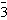 Using PV of Annuity Table and 10 years, this constant falls between 3% and 4%a.$36,868b.$77,100c.$53,970d.$23,130The return of capital is tax-free.Use PV of $1 10 years, 10%; Constant = 0.3855$200,000 * 0.3855 = $77,100Method 1Method 2Year 1 depreciation $20,000$40,000Year 2 depreciation $20,000$30,000Year 3 depreciation $20,000$20,000Year 4 depreciation $20,000$10,000Year 5 depreciation $20,000     $0a.$7,196b.$0c.$2,878d.$6,342YearDifference in DepreciationAfter-Tax DifferencePV of $1Table ValueDiscountedValue1$ 20,000 $   8,0000.9091$  7,2722$ 10,000 $   4,0000.8265$  3,3063$   -0-    $     0-   0.7513$     -0-4$(10,000)$(4,000)0.6830$(2,732)5$(20,000)$(8,000)0.6209$(4,967)Total$  2,878======a.7.62 yearsb.3.90 yearsc.4.44 yearsd.3.11 yearsPayback Period = Investment/After-Tax Cash FlowsAfter Tax Cash Flows = [(6,000 *0.75) + (2,500 *0.25)] = $5,125Payback Period = $20,000/$5,125 = 3.90 yearsa.$2,261b.$(454)c.$6,062d.$(4,797)Use PV of Annuity Table 16%, 8 years; Constant = 4.3436After-tax inflows =$5,125 * 4.3436 = $ 22,261 $22,261 - $20,000 = $2,261Cost$30,000Salvage value in five years$0Estimated life5 yearsAnnual depreciation$6,000Annual reduction in existing costs$8,000a.37.5%b.25.0%c.10.5%d.13.5%IRR = $30,000 / $8,000 = 3.75Using PV of Annuity Table 5 years. The constant of 3.75 corresponds to a rate of 10.5%a.$(6,283)b.$(3,806)c.$(23,451)d.$(22,000)Use PV of Annuity Table 16%, 5 years.  Corresponding constant is 3.2743Annual reduction in costs $8,000 * 3.2743 		 $ 26,194Investment                                                     		  (30,000)Net Present Value                                          		  (  3,806)                                                                    		 =======a.4 yearsb.2.14 yearsc.3.75 yearsd.5 yearsPayback Period = Initial Investment/Cash Savings                        = $30,000/$8,000                        = 3.75 yearsExistinglatheComputer-operatedlatheCost $100,000$300,000Accumulated depreciation   60,000       0Salvage value now   20,000Salvage value in 4 years       0  60,000Annual depreciation  10,000  75,000Annual cash operating costs 200,000  50,000Remaining useful life 4 years 4 yearsa.1.87 yearsb.2.00 yearsc.3.53 yearsd.3.29 yearsPayback Period = [(New Lathe Cost - Old Lathe Salvage)/Cost Savings from New Lathe]Payback Period = [(300,000 - 20,000)/150,000] = 1.87 yearsa.$236,465b.$256,465c.$195,485d.$30,422AmountPV Table ConstantPresent ValueAnnual Cost Savings$ 150,000 3.1699$  475,485 Salvage Value   60,000 0.683040,980 Initial Investment(280,000)1.0000(280,000)Net Present Value$  236,465 ========a.$3,500b.$4,000c.$4,500d.$5,000Net Present Value     =   $  1,788Initial Investment       =     17,166PV of Cash Inflows   =     18,954Use PV of Annuity Table (5 years, 10% discount); Constant = 3.7908$18,954 / 3.7908 = $5,000a.10%b.11%c.13%d.14%IRR = 17,166/5,000 = 3.4332Use PV of Annuity table 5 yearsConstant corresponds to an IRR of 14%a.10%b.11%c.12%d.13%NPV =                       $    57,625Initial Cost =               $1,000,000PV of Cash Inflows = $1,057,625Annual Cost Savings =$  250,000$1,057,625/$250,000 = 4.2305 PV of Annuity ConstantAt 6 years, the constant corresponds to a discount rate of 11%.a.1.058b..058c..945d.1.000PI = $1,057,625/1,000,000 = 1.058a.between 12.5 and 13.0 percentb.between 11.0 and 11.5 percentc.between 11.5 and 12.0 percentd.between 13.0 and 13.5 percent$1,000,000/$250,000 = 4.000Using the Present Value of Annuity Table for 6 years, the rate falls between 12.5% and 13%a.$35,000b.$45,414c.$72,000d.$31,708Use Present Value of Annuity Table (6 years,15%)$12,000 * 3.7845 = $45,414a.$19,444b.$36,000c.$25,200d.$40,000x/$7,000 = 3.6 years x = $25,200a.$10,154b.$13,200c.$57,200d.$33,846PV Cash Inflows/Cash Outflows = Profitability Index$44,000/Cash Outflows = 1.3$44,000/1.3 = $33,846PV Cash Inflows - Cash Outflows = Net Present Value$44,000 - $33,846 = $10,154a.future value interest factor associated with r for one period.b.present value of some future cash flow.c.present value interest factor associated with r for one period.d.future value interest factor for an annuity with a duration of r periods.a.sum of dollars-in discounted to time zero.b.sum of dollars-out discounted to time zero.c.difference of dollars-in and dollars-out.d.value of dollars-in minus dollars-out for future periods adjusted for any interest-compounding factor.a.the related present value factors increase.b.the related present value factors decrease.c.the related present value factors remain constant.d.it is impossible to tell what happens to present value factors from the information given.Ordinary annuityAnnuity duea. yes              nob. yes              yesc. no               yesd. no               noa.future value of X in one period.b.future value interest factor associated with r.c.present value of X.d.present value interest factor associated with r.salvage valuetime value of moneya. no              nob. no              yesc. yes             yesd. yes             noa.averageb.initialc.residuald.cumulativea.25.0%b.50.0%c.16.7%d.8.3%$2,000/$4,000 = 50%Average Investment = ($8,000 + 0)/2 = $4,000a.12 yearsb.6 yearsc.4 yearsd.2 years$8,000/$2,000 = 4 yearsa.$1,667b.$4,200c.$2,865d.$5,304Using the Present Value of Annuity Table (10%, 30 years), the constant is 9.4269.$50,000/9.4269 = $5,304a.between 5 and 6 percentb.between 6 and 7 percentc.between 7 and 8 percentd.between 8 and 9 percent$100,000/$10,000 = 10.000 PV of annuity Table FactorFor 15 years, this factor represents a return on investment between 5 and 6 percent.a.$30,000b.$0c.$55,278d.$42,978Using the Present Value of $1 table (12% and 5 years), the constant is 0.5674.$17,022/0.5674 = $30,000 salvage value that would yield a salvage value of 0.a.between 5 and 6 yearsb.between 6 and 7 yearsc.between 7 and 8 yearsd.between 8 and 9 years$400,000 / $75,000 = 5.33Using the Present Value of an Annuity at 8%, the constant falls between 7 and 8 years.in what to investhow much to investa. no                 nob. no                 yesc. yes                nod. yes                yesa.cost of bonds, preferred stock, and common stock divided by the three sources.b.equivalent units of capital used by the organization.c.overall cost of capital from all organization financing sources.d.overall cost of dividends plus interest paid by the organization.Cash flow YearAmountDiscount factorPresent valueInvestment0$(100,000) 1.00  $(100,000) Working cap. 0$(200,000) 1.00  (200,000)Cash inflow1100,000 .8621 86,210Cash inflow2150,000 .7432 111,480Cash inflow3200,000 .6407 128,140Cash inflow4200,000 .5523 110,460Working cap. 4200,000 .5523 110,460Net present value$246,750a.How much is Adam required to invest in this project?b.What is the internal rate of return on Adam’s project?a.The present value of the $12,000 annuity is found by multiplying $12,000 by the annuity discount factor associated with 6 percent interest for four years: $12,000  3.4651 = $41,581.20.From the information on the profitability index, it is known that the present value of the cash inflows is 1.03953 times the initial investment. Thus, the initial investment is $41,581.20/1.03953 = $40,000.b.By dividing $40,000 by the annual cash inflow of $12,000, it is determined that the discount factor associated with the IRR is 3.3333. This discount factor is associated with an interest rate that lies between 7 and 8 percent. Using interpolation, the IRR is computed to be approximately 7.72 percent.a.Compute the net present value of the new camera.b.Determine the payback period.a.Cost savings per year$5,000 Maintenance per year  (700)Net cash flows per year$4,300 CashDiscount factorPresent value$30,0001.0000$(30,000.00)  4,3005.5348  23,799.64 Net present value of investmentNet present value of investment$ (6,200.36)b.Payback equals $30,000/$4,300 = 6.976 yearsa.Compute the net present value of the new machine.b.Compute the firm's profitability index.c.Compute the payback period.d.Evaluate this investment proposal for XYZ Co.a.YearCash flowCash flowCash flowDiscount factorPresent value1$150,000 $150,000 $150,000 1.0000 $(150,000.00) 1 32,000 32,000 32,000.9009 28,828.802 57,000 57,000 57,000.8116 46,261.203  5,000  5,000  5,000.7312  3,656.004 28,000 28,000 28,000.6587 18,443.605 16,000 16,000 16,000.5935  9,496.006  3,000  3,000  3,000.5346  1,603.807 15,000 15,000 15,000.4817  7,225.507 70,000 70,000 70,000.4817  33,719.00 Net present valueNet present value$   (766.10)b.Profitability index equals present value of cash flows divided by investment: $149,233.90/$150,000 = .995c.Payback period is 6.11 years, computed as follows:YearCash FlowCumulative Cash Flow1$32,000$ 32,000 2 57,000 89,0003  5,000 94,0004 28,000122,0005 16,000138,0006  3,000141,0007 85,000226,000d.The project is quantitatively unacceptable because it has a negative NPV, a less-than-one PI, and a payback period of over six years. However, the NPV and PI are extremely close to being acceptable. Because the new machine will provide XYZ zero-defect production, the investment may be desirable if additional qualitative factors are considered such as improved competitive position, customer satisfaction, goodwill generated, improved product quality and reliability, and a desire to be in the forefront of manufacturing capability. XYZ may want to attempt to quantify these benefits and reevaluate the machine's acceptability as an investment.Receipts$20,000 Expenses for food, supplies (in cash)$19,000Salary  3,000 22,000     Net Loss$(2,000)a.What is the annual income difference between alternatives?b.Compute the payback period.c.Compute:1. The net present value if relevant cost of capital is 20 percent.2. Internal rate of return.d.Management is very uncertain about the prospective revenue from the vending equipment. Suppose that the gross receipts amounted to $14,000 instead of $20,000. Repeat the computation in part c.1.e.What would be the minimum amount of annual gross receipts from the vending equipment that would justify making the investment? Show computations.a.Old loss $(2,000)Old loss $(2,000)New receipts $20,000  5% =New receipts $20,000  5% =New receipts $20,000  5% =$ 1,000 Depr. $12,000/10 yrs. =Depr. $12,000/10 yrs. =Depr. $12,000/10 yrs. = (1,200)New (Loss)New (Loss)$  (200)b.Change in annual cash inflow is $3,000Change in annual cash inflow is $3,000Change in annual cash inflow is $3,000Payback = $12,000/$3,000 = 4 yrs.Payback = $12,000/$3,000 = 4 yrs.Payback = $12,000/$3,000 = 4 yrs.c.1.PV of inflow  $3,000  4.1925 =PV of inflow  $3,000  4.1925 =$12,577.50 PV of outflow $12,000  1.0 =PV of outflow $12,000  1.0 =(12,000.00)NPVNPV$   577.50 2.IRR is approximately 23%IRR is approximately 23%d.Change in inflow = $2,700Change in inflow = $2,700Change in inflow = $2,700    PV inflow $2,700  4.1925 =    PV inflow $2,700  4.1925 =    PV inflow $2,700  4.1925 =$11,319.75     PV outflow $12,000  1.0 =    PV outflow $12,000  1.0 =    PV outflow $12,000  1.0 =(12,000.00)        NPV        NPV$  (680.25)e.$12,000/4.1925 = $2,862.25$12,000/4.1925 = $2,862.25$12,000/4.1925 = $2,862.25Receipts = ($2,862.25 - $2,000)/.05 = $17,245Receipts = ($2,862.25 - $2,000)/.05 = $17,245Receipts = ($2,862.25 - $2,000)/.05 = $17,245The cost of the car wash is $160,000The cost of the car wash is $160,000The cost of the car wash is $160,000The anticipated revenue from the car wash is $100,000 per annum.The anticipated revenue from the car wash is $100,000 per annum.The anticipated revenue from the car wash is $100,000 per annum.The useful life of the car wash is 10 years.The useful life of the car wash is 10 years.The useful life of the car wash is 10 years.Annual operating costs are expected to be:Annual operating costs are expected to be:Annual operating costs are expected to be:    Salaries$30,000    Utilities9,600    Water usage4,400    Supplies6,000    Repairs/maintenance10,000The firm uses straight-line depreciation.The salvage value for the car wash is zero.The company's cutoff points are as follows:    Payback3 years    Accounting rate of return18%    Internal rate of return18%a.Compute the annual cash inflow.b.Compute the net present value.c.Compute internal rate of return.d.Compute the payback period.e.Compute the profitability index.f.Should the car wash be purchased?a.Revenue$100,000 - cash expenses (60,000)Annual inflow$ 40,000 b.PV inflow $40,000  4.4941 =$179,764 PV outflow $160,000  1.0 =(160,000)    NPV =$ 19,764 c.IRR factor = $160,000/$40,000 = 4.0 which is approximately 23%d.Payback = $160,000/$40,000 = 4 yrs.e.$179,764/$160,000 = 1.123525f.Car wash exceeds minimum on SRR and IRR, but not payback.